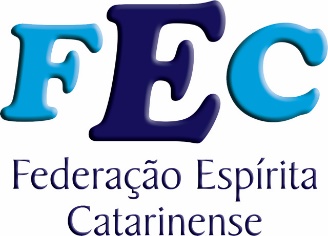 TERMO DE CESSÃO GRATUITA E AUTORIZAÇÃO DE USO DE IMAGEM		 Pelo presente instrumento eu,__________________________________________________________, brasileiro (a), ____________, portador(a) do documento de identidade nº ____________________, emitido pelo_____________, inscrito(a) no CPF/MF sob nº_____________________, doravante denominado CEDENTE, AUTORIZO a captação, gravação, edição e utilização das minha imagem e voz para serem inseridos e utilizados nos meios de comunicação da Federação Espirita Catarinense (FEC), cedendo o uso do meu nome, imagem, fotografia, voz e atuações – para a veiculação na rede mundial de computadores, podendo, ainda, gravar, editar, reproduzir e difundir no Brasil e exterior, por intermédio  de  quaisquer  meios  de  comunicação  e  mídia  e  todos  os  materiais  institucionais produzidos pela FEC  com as imagens e os sons captados por ocasião do evento especificamente, mas não limitados, bem como os sons e as imagens internas, externas, entrevistas, palestras e plateia, e ainda a utilização deste material para fins de comercialização de mídias (DVDs/Blu-ray), marketing, propaganda e promoção, tudo de forma irrestrita, dos produtos da FEC, podendo ser divulgado pelas mídias sociais como facebook, youtube e outros do gênero.A cessão e a autorização objetos do presente documento compreendem a utilização de meu nome, imagem, fotografia, voz e atuações em todas as modalidades de utilização, inclusive, aquelas previstas pela Lei 9.610/98, incluindo, mas não se limitando, à publicação, tradução, edição, reprodução total ou parcial, transmissão, retransmissão, distribuição, adaptação, modificação, dublagem, inclusão em banco de dados, comunicação pública, utilização em rede mundial de computadores, inclusão em fonograma ou produção audiovisual; impressos em geral (incluindo, mas não se limitando, a livros, apostilas, cadernos, fascículos, brochuras e panfletos, periódicos ou não), mídia digital, interativa ou não, inclusive engloba igualmente a utilização de meu nome, imagem, fotografia, voz e atuações (performance), em publicidade, institucional ou não, mala-direta e promoções em todas as mídias, formatos e veículos de comunicação, digitais ou não.A FEC declara que os dados coletados nesse formulário poderão ser armazenados em banco de dados facilitando o contato se necessário, declarando que não compartilhará cópia ou dados aqui inseridos. O CEDENTE declara que autoriza o armazenamento e tratamento dos dados acima coletados, de forma que seja possível sua remoção ou atualização sempre que necessário. Este consentimento poderá ser revogado a qualquer momento, mediante solicitação.O presente Termo é firmado, sem qualquer restrição de prazo, e à título gratuito, pelo que pagamento algum será devido pela FEC ao CEDENTE do presente Termo, ou a terceiro, ainda que preposto ou herdeiro, a qualquer tempo e título, em face do que estabelece este Termo.O CEDENTE e a FEC elegem o foro da cidade de Florianópolis-SC, renunciando a qualquer outro, por mais privilegiado que seja, para discutir qualquer controvérsia que não seja possível solucionar amigavelmente. Florianópolis, _____de____________________de___________________________________________CEDENTETestemunhas:____________________________			_____________________________RG.							RG.